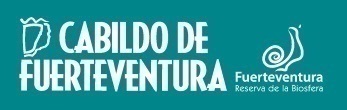 NOMBRE: ROSA DELIA RODRIGUEZ CLAVIJONOMBRE: ROSA DELIA RODRIGUEZ CLAVIJONOMBRE: ROSA DELIA RODRIGUEZ CLAVIJO1. ACTIVIDADES, OCUPACIONES Y OTRAS ACTIVIDADES PRIVADAS1. ACTIVIDADES, OCUPACIONES Y OTRAS ACTIVIDADES PRIVADAS1. ACTIVIDADES, OCUPACIONES Y OTRAS ACTIVIDADES PRIVADASCONSEJERO CABILDOCONSEJERO CABILDO2.BIENES PATRIMONIALESVALORF. ADQUISICIÓN2.1 Bienes InmueblesVIVIENDA20002.1.1 BIENES INMUEBLES RÚSTICOSDOS TERRENOS2.2 Capital Mobiliario               Acciones y Participaciones                Póliza de Vida2.3 OTROS BIENES2.3 OTROS BIENES2.3 OTROS BIENESCITROEN C420133.ACTIVIDADES OCUPACIONES POR CUENTA PROPIA O AJENA3.ACTIVIDADES OCUPACIONES POR CUENTA PROPIA O AJENA3.ACTIVIDADES OCUPACIONES POR CUENTA PROPIA O AJENA4.INCOMPATIBILDADES Y OTROS DATOS4.INCOMPATIBILDADES Y OTROS DATOS4.INCOMPATIBILDADES Y OTROS DATOSNO TIENENO TIENENO TIENE